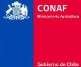 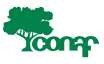 INFORMACIÓN SOBRE CONCURSO INTERNO/EXTERNO Nº 472SE AGREGA UNA VACANTE ADICIONAL A CONCURSO Nº 472 PARA PROVEER EL CARGO DE GUARDAPARQUES PARA LA REGIÓN DE COQUIMBO. CONAF.Las vacantes totales a proveer serán dos (2).VACANTESCARGOGRADOLUGAR DE DESEMPEÑORENTA BRUTA, CON ASIGNACIÓN DE ZONA DEL 15%2Guardaparques20 EUR NoProfesionalParque Nacional Bosque Fray Jorge$570.610.-